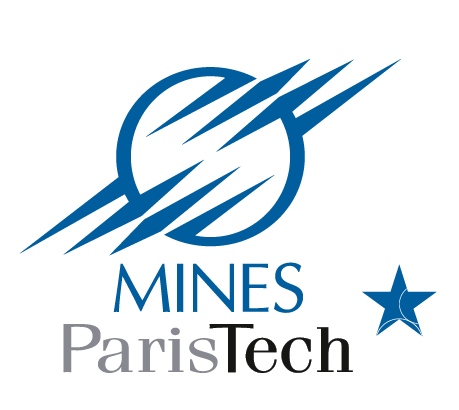 Chargé(e) de suivi de numérisationCDD de deux mois à temps complet MissionSuivi de la numérisation de documents patrimoniauxActivités principalesParticipation à l’intégration des fichiers livrés dans la bibliothèque numériqueParticipation à la structuration du corpus numérisé dans OmekaParticipation à la structuration des données permettant le moissonnage du corpus numérisé dans Gallica via le protocole OAI-PMHActivités secondairesParticipation à l’éditorialisation des notes de recherchePréparation de documents pour le départ à la numérisation : inventaire et signalement, renseignement des tableurs de numérisationFormation Bac ou équivalentDiplôme professionnel dans le domaine de la documentation et des bibliothèques ou expérience professionnelle dans les domaines souhaitésCompétencesSavoirs :Connaissances en bibliothéconomieConnaissances en matière de gestion et de traitement de l’information et des documentsSavoirs faire :Savoir traiter des documents selon les normes en vigueurMaîtriser les outils de bureautique et la technologie de l’InternetContexte de travailCe travail sera encadré par la conservatrice responsable des fonds patrimoniaux de MINES ParisTech.Lieu de travail :Ecole supérieure nationale des mines de Paris, 60 boulevard Saint Michel, Paris (6e)Horaires de la bibliothèque :	Lundi au vendredi de 9h à 18h30